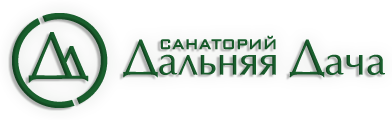 Наш адрес:
Челябинская область,
г. Кыштым, ул. Дальняя, 2
E-mail:d_dacha@list.ru
Телефоны горячей линии:
+7 (35151) 4-94-51
+7 951-810-79-89
+7 932-013-61-90Санаторий «Дальняя Дача»Природно-климатические особенностиСанаторий «Дальняя Дача» расположен в живописнейшем месте горно-лесной зоны Южного Урала, в 90 км от Челябинска и 7 км от Кыштыма. Здравница разместилась в сосновом бору на берегу Деханова пруда, созданного в 70-х годах 19-го века Львом Дехановым Еще два столетия назад здесь отдыхали управляющие демидовскими заводами, и место это было выбрано не случайно. Смешанные леса, речка, пруд и чистый воздух горы Сугомак очень благоприятно влияли на здоровье. В наши дни к красотам естественной уральской природы на территории здравницы добавились липовая аллея, дубовая роща, лиственничный лес, аллеи сирени и можжевельника, что не только радует глаз, но и наполняет воздух неповторимыми ароматами.

Чистейший воздух напоен целебными эфирами хвойных деревьев. Вода в Дехановом пруду удивительно теплая и чистая, берег и дно песчаные. Водой санаторий снабжается из артезианской скважины. 

Недалеко от санатория находятся памятники природы: Сугомакский природоохранный комплекс включающий в себя: пещеру Сугомак (ее уникальность — сложенное из белого мрамора дно, она, так же, является одной из самых больших мраморных пещер на Урале); озеро Сугомак является источником питьевой воды для города Кыштыма. А ручей Марьины Слезы, горы Сугомак и Егоза — природные легенды Урала, они стали героями литературных произведений, сказаний и былин. 

Территория «Дальней Дачи» буквально утопает в зелени: цветники, дубовая роща, аллеи лип и лиственниц, с березами и соснами соседствуют диковинные для Урала Туи. Весной воздух благоухает ароматами цветущих яблонь и сирени, глаз радуют любовно подстриженные кусты и лужайки. Вековые лиственницы были высажены здесь еще Демидовскими приказчиками.